ПРОГРАММА СЕМИНАРА:1. Условия признания расходов и применения вычетов, установленные ст.54.1 НК РФ Подтверждение деловой цели сделок, реальности хозяйственных операций, исполнения сделки стороной договора и т.д. Рекомендации ФНС по применению новых норм. Должная осмотрительность: как она влияет на возможность признания расходов и вычетов, новые разъяснения ФНС. Примеры из судебной практики2. Налог на прибыльИзменения 2019 годаПризнание доходов:доходы, не облагаемые налогом;доходы от реализации работ, услуг; доходы по длительным договорам, признание выручки расчетным путемПризнание расходов, резервов и убытков:применение ст.252 НК РФ (какие расходы считаются обоснованными, требования к документальному подтверждению расходов, порядок исправления первичных документов)признание отдельных видов расходов с учетом требований ст.252 НК РФ (командировки, представительские расходы, компенсации за использование личных автомобилей, содержание служебных автомобилей, подарки контрагентам);деление расходов на прямые и косвенные, формирование учетной политикиПрименение ст.54 НК РФ при несвоевременном признании доходов и расходов с связи с более поздним поступлением документов, при возврате товаров и изменении стоимости отгруженных товаров (работ, услуг)3. НДСПереход с 1 января 2019 г. на ставку 20%, сложности переходного периода, а также другие изменения 2019 годаСложные и спорные вопросы определения налоговой базы (безвозмездная передача, в том числе в рекламных целях, списание имущества с баланса (недостачи, порчи, брак и т.п.) и др.). Анализ свежей арбитражной практикиПрименение налоговых вычетов (возможность переноса и частичного применения вычетов, исчисление 3-х летнего срока, вычеты по командировочным расходам, по основным средствам, по кассовым чекам, при получении бюджетных средств и др.)Раздельный учет «входного» НДС при осуществлении облагаемых и не облагаемых операций; применение правила 5% до и после 1 января 2018 г.Стоимость – 4400 руб.* Обеспечиваем авторским раздаточным материалом.Для всех участников - обед в кафе, 2 кофе-паузы - в подарок! Скидки:- при оплате до 07.05.2019 – 10% (3960 р.);     - при участии от 2-х человек – 7% (4092 р.);     - при регистрации на сайте – 5% (4180 р.);  - по дисконтной карте (3740 р.).   Скидки не суммируются. 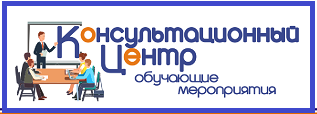 Тематический семинар21 мая с 10.00 до 17.00 час.«НДС и налог на прибыль в 2019 году. Изменения и сложные вопросы налогообложения»Лектор: Стажкова Мария Михайловна - к.э.н., аудитор, генеральный директор Национальной гильдии бухгалтеров и аудиторов, преподаватель курсов повышения квалификации ИПБ России,  доцент кафедры финансов РАНХиГС, зав.кафедры Менеджмента Института культурологии ГАУГН РАН, доцент ГАУГН РАН. Автор многочисленных статей по вопросам оптимизации налогообложения, бухгалтерского и налогового учета, финансового анализа, управленческого учета и бюджетирования и монографий (г.Москва).Семинар состоится по адресу:г.Смоленск, ул. Коммунистическая, 6Учебный центр компании “Выбор”Регистрация на семинар:Тел: (4812) 701-202;Сот.тел.:  60-67-27;  8-910-117-83-97E-mail: umc@icvibor.ru Сайт: http://icvibor.ru/rent/